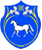 РОССИЙСКАЯ ФЕДЕРАЦИЯРЕСПУБЛИКА ХАКАСИЯАДМИНИСТРАЦИЯСОЛЕНООЗЕРНОГО СЕЛЬСОВЕТАПОСТАНОВЛЕНИЕот 13.01.2020г.                                 с. Соленоозерное                                                №  2Об утверждении Плана мероприятий понаращиванию доходной базы бюджетаСоленоозерного сельсовета     В соответствии с проектом Постановления Президиума Правительства Республики Хакасия  «Об утверждении Плана мероприятий по наращиванию доходной базы консолидированного бюджета Республики Хакасия», руководствуясь Уставом муниципального образования Соленоозерный  сельсовет, администрация Соленоозерного сельсовета,ПОСТАНОВЛЯЕТ:1. Утвердить План мероприятий по наращиванию доходной базы консолидированного бюджета Республики Хакасия (далее – План) (приложение 1).2. Установить для ответственных за исполнение Плана, сроки представления в Финансовое управление Ширинского района Республики Хакасия отчетов о реализации Плана:оперативного отчета – ежемесячно до 20 числа месяца, следующего за отчетным (приложение 2);           3.   Постановление подлежит опубликованию (обнародованию), размещению на официальном сайте Соленоозерного сельсовета.          4.  Контроль за исполнением мероприятий оставляю за собой.Глава Соленоозерного сельсовета:                                          В.И. КуруПЛАНмероприятий по наращиванию доходной базы консолидированного бюджета Республики ХакасияПриложение 2                УТВЕРЖДЕНГлаваСоленоозерного сельсовета                                                                              Ширинского  района Республики Хакасия ____________   В.И.Куру                                                                                               от «13» января 2020 г.ОТЧЕТпо плану мероприятий по наращиванию доходной базыконсолидированного бюджета Республики Хакасия Приложение 1УТВЕРЖДЕНГлава Соленоозерного сельсовета Ширинского района Республики Хакасия ______________В.И. Куруот «____» ____________2020 г. №____№п/пНаименование мероприятияСрок исполненияСумма
(тыс. руб.)Ответственный исполнитель123451Обеспечение по сравнению с 2019 годом роста поступлений доходов по курируемым направлениям деятельности по: 25 декабря 2020 года181.1налогу на доходы физических лиц, в том числе за счет:реализации комплекса мер по контролю за полнотой и своевременностью выплаты заработной платы, предотвращению фактов выплаты «теневой» заработной платы, в целях расширения (легализации) налоговой базы по налогу на доходы физических лиц;1,00Глава Соленоозерного сельсовета Ширинского района РХ, специалист 2 категориисовместно с Управлением Федеральной налоговой службы по Республике Хакасия (по согласованию)1.2налогу на имущество физических лиц, в том числе за счет:реализации мероприятий по вовлечению в налоговый оборот объектов недвижимого имущества физических лиц (инвентаризация объектов недвижимости, выявление объектов, право собственности на которые не зарегистрировано, с последующим побуждением правообладателей к регистрации права собственности);сокращения недоимки 5,00Глава Соленоозерного сельсовета Ширинского района РХ,  специалист 2 категории  совместно с Управлением Федеральной налоговой службы по Республике Хакасия (по согласованию)1.3земельному налогу, в том числе за счет:наращивания налоговой базы по результатам инвентаризации и выявления незарегистрированных земельных участков, с последующим побуждением правообладателей к их регистрации и уплате налога;выявления случаев несоответствия использования земельных участков целевому назначению и принятие мер по побуждению собственников земельных участков к изменению категорий и видов разрешенного использования земельных участков в целях соответствия фактическому использованию, составление соответствующих актов и направление их в соответствующие надзорные органы, а также выявления сельскохозяйственных участков, используемых не по назначению, в целях налогообложения по повышенной ставке;сокращения недоимки12,00     Глава Соленоозерного сельсовета Ширинского, района РХ, специалист 2 категории совместно с Управлением Федеральной налоговой службы по Республике Хакасия (по согласованию)№ п/пНаименование мероприятияПоступления доходов на отчетную дату
в 2019 годуПоступления доходов на отчетную дату в 2020 годуПриростПроведенные мероприятия/результаты123456